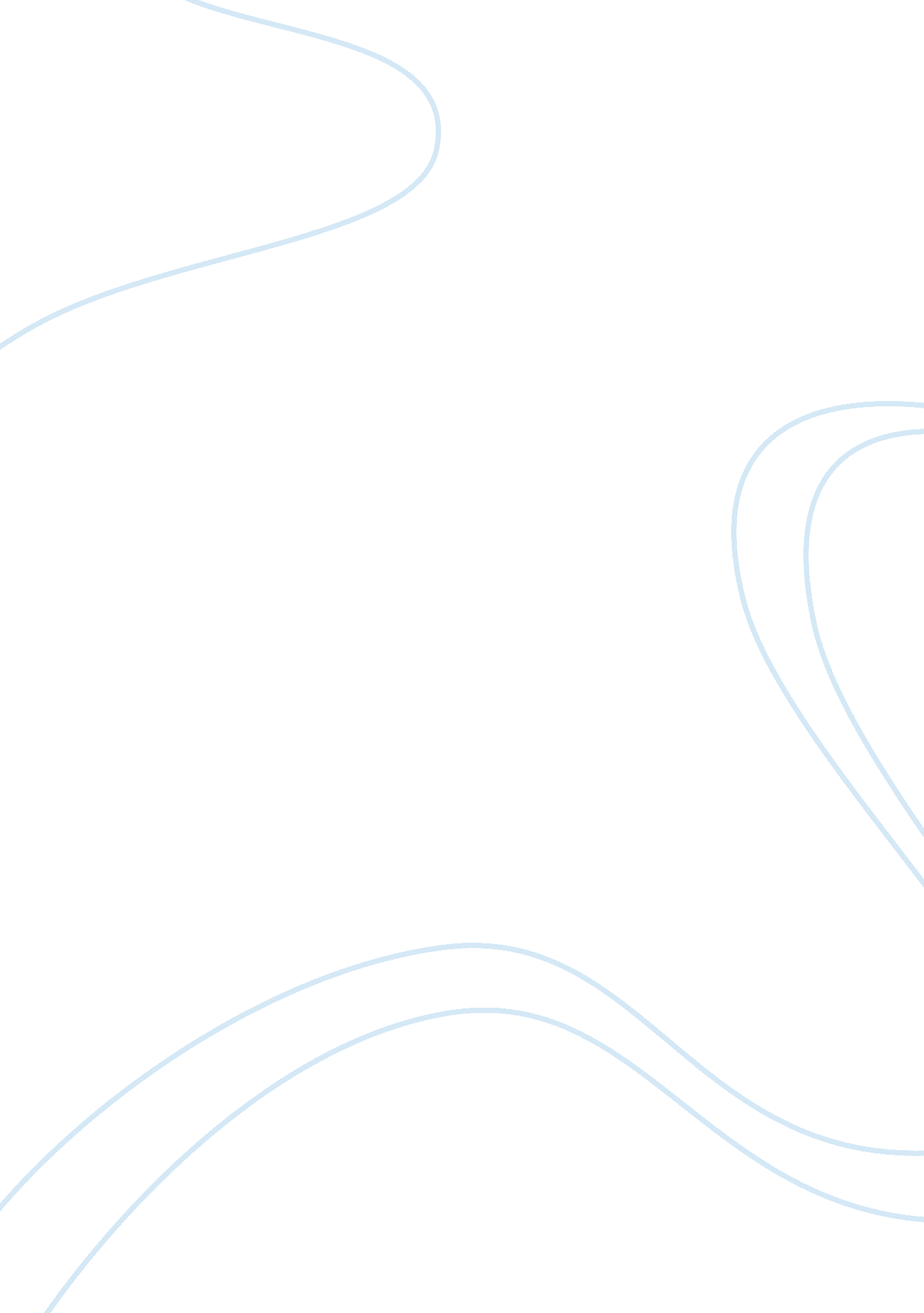 Case study on early adulthoodBusiness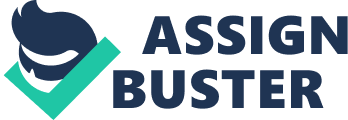 Early Adulthood Case Study: Early adulthoodis the period of the human life from the age of 18 to 30. Women enter the period of the young adulthood earlier, so that from the age of 18, while makes enter it at the age of 20 or 21 as both genders are known to have differences in the physiological and psychological development. From the point of view of physiology early adulthood is characterized with the increase of the muscle mass (in males) and accumulation of the body fat (especially in females). The human body stops to grow and all the processes connected with growing and adaptation of the child’s organism to adulthood are practically over. Early adulthood is one of the best periods of the human life, because the organism is young, the psychics is stable, the person is full of energy, ambitions and does not have any health problems. This period is especially favorable for education, creation of the career, self-development and building of the foundation of the stable life. The beginning of the early adulthood is characterized with the low understanding that the person is already grown-up and both males and females behave still life teenagers. Of course, with the run of time, till the age of 25 people become wiser, self-organized and understand what they want from life. The number of marriages in the period of early adulthood is quite low, but many females who are close to the age of 30 start getting married and making families. Early adulthood is one of the best periods of the human life, because people are already grownups, they do not suffer from the serious diseases, they are energetic and active and have will to life fulfilling their dreams actively. The student who is going to research the problem on early adulthood is obliged to learn about the general points and characteristic feature of this period of life and only then he is able to come to the definite case and observe the problem on early adulthood on the direct person. The student should interview the selected paper in order to learn about her life, job, education, family, hobbies and interests in order to have the broad picture of the activity of the ordinary person of early adulthood, evaluate its pluses and minuses and suggest the effective solutions to the existing problems. The most appropriate way to cope with a case study is to apply for the advice in the Internet. There is always the opportunity to read a free case study examples early adulthood prepared by the writers who are good at this topic. It is a serious plus to be able to borrow a few ideas from a free sample case study on early adulthood and improve one’s chance to compete a well-formatted and properly-structured paper. 